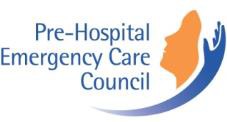 Recognition of qualifications Applicants exercising mutual recognition rights must attach the letter/certificate or other evidence issued by the relevant competent authority in the Member State certifying successful completion of professional training (see guidelines for more information)Details of education institute where you obtained your professional qualificationThis section is for you to outline the professional qualifications for which you are seeking recognition. If two or more courses were completed, insert details under ‘3. Additional professional qualifications’.Additional professional qualificationsTo duplicate the below table please click inside the box and select the ‘+’ icon on the bottom righthand side. This can be repeated as many times as required to provide all information.Provide details of every work experience since qualification and list in order commencing with your current position. You must submit a Form B Reference for every work experience you wish to have considered as part of your application.Previous positionsTo duplicate the below table please click inside the box and select the ‘+’ icon on the bottom righthand side. This can be repeated as many times as required to provide all information.Please read through the following statements and tick the boxes to declare and note that:DATA PROTECTIONBy submitting this form, you consent to PHECC holding and processing your personal data for the purpose of this application. In compliance with the Data Protection Acts 2018 (and subsequent 2019 amendments) & GDPR Regulations when PHECC is provided with personal data we will hold the data securely and confidentially for the purpose of assessing your professional qualifications. PHECC may also use the data provided for communication purposes with you. PHECC will make every effort to ensure that your data is correct however, if any of my data is incorrect or inaccurate, please inform PHECC in writing (email acceptable). A copy of your data currently held by PHECC may be obtainedupon written request to Pre-Hospital Emergency Care Council, Assessment of Qualifications Section, 2nd Floor Beech House, Millennium Park, Osberstown, Naas, Co. Kildare, W91 TK7N, Ireland.  Version historyRecognition of professional qualifications                 obtained outside the StateApplication Form recognitionqualifications@phecc.ieChecklistComplete the following checklist indicating ‘yes’ or ‘non-applicable’ where relevant:I have enclosed a completed application form (sections 1-4)I have securely uploaded a passport sized photographI have completed the declaration (section 4)I have enclosed an original notarised copy of my passport I have paid the appropriate application fee (non-refundable)I have enclosed my name change documentation (notarised in English) if applicable I have enclosed my professional certificate in pre-hospital care (notarised English copy of certificate)I have enclosed the letter/certificate or other evidence issued by the relevant competent authority certifying successful completion of professional training (notarised English copy) if applicableI have enclosed other relevant additional qualification certificates (photocopies in English) as applicableThe following documents must be sent directly to PHECC from the relevant authority:The following documents must be sent directly to PHECC from the relevant authority:I have requested testimony of my training and education in English – Form A (If Form A is translated into English, it must be certified by a Notary Public)I have requested a document outlining all of the essential information about my course (syllabus or similar) (in English) to supplement the information provided on the Form AI have requested  of professional references – Form B (If Form B is translated into English, it must be certified by a Notary Public)You may wish to make a copy of your full application and retain for your own records You may wish to make a copy of your full application and retain for your own records Section 1: Contact details I am applying for recognition of my professional qualifications.I am seeking recognition at the level of:I am applying for recognition of my professional qualifications.I am seeking recognition at the level of:Please upload a recent passport sized photographPlease upload a recent passport sized photographTitle:Family name:Given name:as per birth certificate/marriage certificate/deed pollMaiden name: (if different from surname above)*if you wish to enter your name as per your Marriage Certificate/Deed Poll please enclose a notarised copy)Gender:Date of birth:Permanent address:Address for correspondence:If different from above Telephone number:please include international dialing codes where applicableEmail address:Section 2: Qualifications, education & training Name of competent authority or regulatory body (if relevant):Address:Website:Email address:Your professional title: Your registration number:Name of education institute:Name of education institute:Address:Address:Website:Website:Name of course:Name of course:Commencement:Cessation:Language of course instruction:Language of course instruction:Section 3: Professional experience  Your current position:Your current position:Name of employer:Name of employer:Employer address:Employer address:Contact name:Contact name:Contact job title: Contact job title: Contact email:Contact email:Duration of post:Years Years Months  Months  Hours worked per week:Hours worked per week:Commencement:Cessation:Cessation:That position was subject to regulation by the following competent authority or regulatory body (if appropriate):That position was subject to regulation by the following competent authority or regulatory body (if appropriate):That position was subject to regulation by the following competent authority or regulatory body (if appropriate):That position was subject to regulation by the following competent authority or regulatory body (if appropriate):That position was subject to regulation by the following competent authority or regulatory body (if appropriate):Name of regulatory body or competent authority:Name of regulatory body or competent authority:Address:Address:Email:Email:Website:Website:Registration number (or equivalent):Registration number (or equivalent):Provide a full account of your roles & responsibilities, typical work settings and details of how you are authorised to practice e.g., independently using guidelines or under medical practitioner license/instructions:Provide a full account of your roles & responsibilities, typical work settings and details of how you are authorised to practice e.g., independently using guidelines or under medical practitioner license/instructions:Provide a full account of your roles & responsibilities, typical work settings and details of how you are authorised to practice e.g., independently using guidelines or under medical practitioner license/instructions:Provide a full account of your roles & responsibilities, typical work settings and details of how you are authorised to practice e.g., independently using guidelines or under medical practitioner license/instructions:Provide a full account of your roles & responsibilities, typical work settings and details of how you are authorised to practice e.g., independently using guidelines or under medical practitioner license/instructions:Section 4: Declaration  The information given in this application is true and accurate to the best of my knowledge and beliefThe information given in this application is true and accurate to the best of my knowledge and beliefI have read the PHECC guidance on the website including the relevant Education Standards and Competency FrameworkI have read the PHECC guidance on the website including the relevant Education Standards and Competency FrameworkI hereby consent and give authority to PHECC to make any enquiry or enquiries within any organisation, body or person in pursuance of my application for recognition of my professional qualifications in IrelandI hereby consent and give authority to PHECC to make any enquiry or enquiries within any organisation, body or person in pursuance of my application for recognition of my professional qualifications in IrelandSigned:Please insert signature image or alternatively please print signatory page and sign before returning by email to recognitionqualifications@phecc.iePlease insert signature image or alternatively please print signatory page and sign before returning by email to recognitionqualifications@phecc.iePlease insert signature image or alternatively please print signatory page and sign before returning by email to recognitionqualifications@phecc.ieDate:   Date:   Date:   VersionDateDetails1Jan 2013New document 2Dec 2014Form updated 3April 2022Form updated